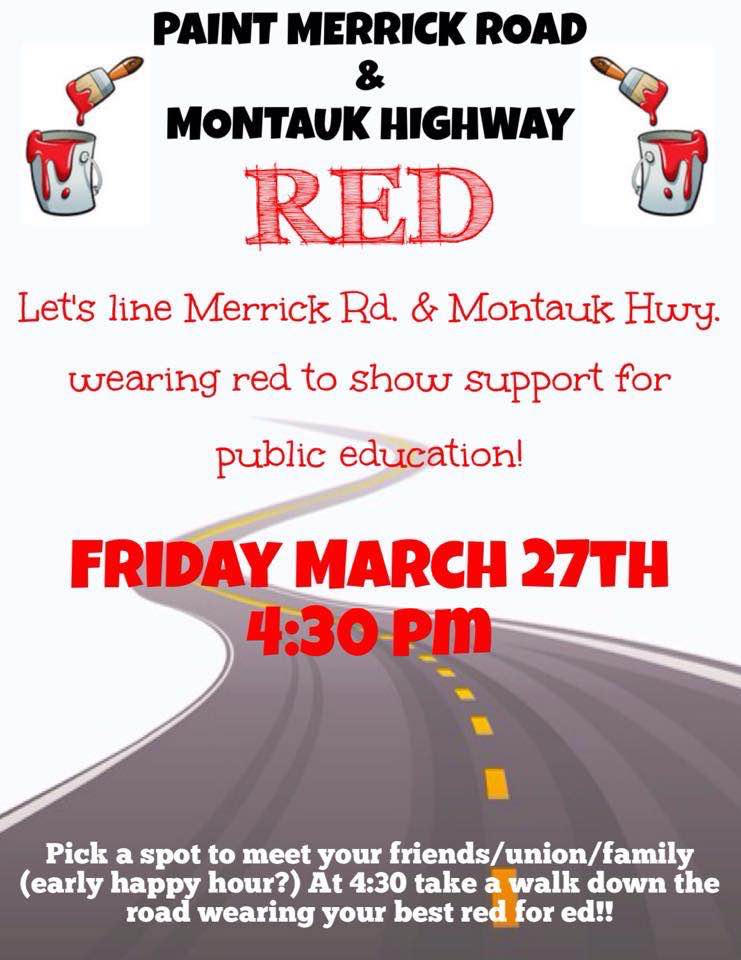 Partial List of Gathering Points(Some locals are planning to meet at the following locations, but all are welcome at any location.)Left Coast Kitchen, 1810 Merrick Rd, Merrick (BMUST)Valley Stream Town Pool, Merrick Rd., 1 block east of Fletcher Ave., Valley Stream (VSTA)McQuades, 275 Merrick Rd, Lynbrook (Lynbrook TA)J. Paul's Terrace Cafe, 239 Merrick Rd, Oceanside (Oceanside TA)Vine Wine Bar, 2259 Merrick Rd, Merrick (North Bellmore TA)Corner of Merrick Road and Wantagh Ave., Wantagh (Westbury TA)Burns Park, 4990 Merrick Rd, Massapequa ParkMassapequa HS, 4925 Merrick Rd, Massapequa (Massapequa FT)NEFCU, 556 Merrick Rd, Rockville Centre (RVCTA)Bayview Avenue Elementary School, S. Bayview Ave. and Merrick Road, Freeport (Freeport TA)Great South Bay Shopping Center, 835 Montauk Hwy, West BabylonIslip Town Hall, 655 Main St, Islip
